The persons named are authorized to submit requests for the creation of new user ids, modification of user access, or terminate user access on the CORE PeopleSoft/Business Intelligence Systems. This authorization supersedes any previous written or oral authorizations. Director name (please print):         						                                  Director’s Signature: 							        Date:       		* At least two persons per application must be namedApplication Description:HCM (Human Capital Management) - Access to HR, Benefits, Time and Labor, Payroll.Financials – Access to Accounts Payable, Accounts Receivable, Asset Management, Billing, Contracts, General Ledger, Grants, Inventory, Items, Procurement, Projects.LEARN – Access to enroll employees in LEARN courses.AMANDA – Access to AMANDA licensing application.Business Intelligence - Access to BI/ARRA reporting tool or Financial Analytics.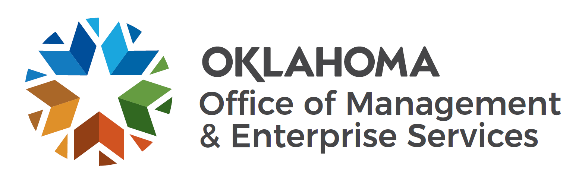 State Agency Security
Representative Form (ASR)Agency Name/Number:Mailing Address:City, State, ZIP:Name/Title (Please Print):Application Type: HCM     Financials     LEARN    AMANDA      Bus. IntelligenceSignature:Office Telephone:(         )               E-Mail Address:Name/Title (Please Print):Application Type: HCM     Financials     LEARN     AMANDA    Bus. IntelligenceSignature:Office Telephone:(       )               E-Mail Address: